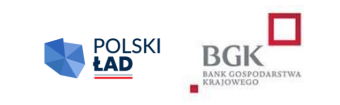                  Załącznik nr 2 do swz.Znak: IZ.271.35.2022                                   Wykonawca / Wykonawcy……………………………………(pełna nazwa/firma, adres, w zależności od podmiotu: NIP/PESEL, KRS/CEiDG)Oświadczenie wykonawcy / wykonawcy wspólnie ubiegającego się            o udzielenie zamówienia   składane na podstawie:art. 125 ust. 1 ustawy z dnia 11 września 2019 r.  Prawo zamówień publicznych, art. 1  pkt. 3 ustawy  z  dnia  13  kwietnia  2022 r.  o  szczegółowych   rozwiązaniach w zakresie przeciwdziałania agresji ma Ukrainę oraz służących ochronie bezpieczeństwa narodowego,Przystępując do postępowania o udzielenie zamówienia publicznego pn. Budowa budynku sali gimnastycznej wraz z łącznikiem  i infrastrukturą technicznąprzy szkole podstawowej w m. Ryszkowa Wola                                                                (nazwa postępowania), prowadzonego przez …………………………………………………………………………………….……………                                                                   (oznaczenie zamawiającego), oświadczam, co następuje:Ja/ my  ………………………………………………………………………………………………………………………                                                                              (imię i nazwisko)reprezentując firmę  …………………………………………………………………………………………………..………………………………………………………………………………………………………………………………….                                                                        ( nazwa  i adres firmy)oświadczam/my, że:OŚWIADCZENIA DOTYCZACE PODSTAW WYKLUCZENIAOświadczam, że nie podlegam wykluczeniu z postępowania na podstawie art. 108 ust. 1 ustawy Pzp.[UWAGA: zastosować, gdy zachodzą przesłanki wykluczenia z art. 108 ust. 1 pkt 1, 2 i 5 lub art.109 ust.1 pkt 2-5 i 7-10 ustawy Pzp, a wykonawca korzysta z procedury samooczyszczenia, o której mowa w art. 110 ust. 2 ustawy Pzp] Oświadczam, że zachodzą w stosunku do mnie podstawy wykluczenia z postępowania na podstawie art. …………. ustawy Pzp (podać mającą zastosowanie podstawę wykluczenia spośród wymienionych w art. 108 ust. 1 pkt 1, 2 i 5 lub art. 109 ust. 1 pkt 2-5 i 7-10 ustawy Pzp). Jednocześnie oświadczam, że w związku z ww. okolicznością, na podstawie art. 110 ust. 2 ustawy Pzp podjąłem następujące środki naprawcze i zapobiegawcze:…………………………………………………………………………………………………………………….                                                                 (jeżeli dotyczy)Oświadczam, że nie zachodzą w stosunku do mnie przesłanki wykluczenia z postępowania na podstawie art.  7 ust. 1 ustawy z dnia 13 kwietnia 2022 r. o szczególnych rozwiązaniach w zakresie przeciwdziałania wspieraniu agresji na Ukrainę oraz służących ochronie bezpieczeństwa narodowego (Dz. U. poz. 835). OŚWIADCZENIE DOTYCZĄCE WARUNKOW UDZIAŁU W POSTĘPOWANIU                            [UWAGA: stosuje tylko wykonawca/ wykonawca wspólnie ubiegający się o zamówienie]Oświadczam, że spełniam warunki udziału w postępowaniu określone przez zamawiającego w Rozdziale X  SWZ.[UWAGA: stosuje tylko wykonawca/ wykonawca wspólnie ubiegający się o zamówienie, który polega na zdolnościach lub sytuacji podmiotów udostepniających zasoby, a jednocześnie samodzielnie w pewnym zakresie wykazuje spełnianie warunków]Oświadczam, że spełniam warunki udziału w postępowaniu określone przez zamawiającego w Rozdziale XXVIII SWZ w następującym zakresie: - ……………………………………………………………………………………………………………………..                                            (jeżeli dotyczy)INFORMACJA W ZWIĄZKU Z POLEGANIEM NA ZDOLNOŚCIACH LUB SYTUACJI PODMIOTÓW UDOSTĘPNIAJĄCYCH ZASOBYOświadczam, że w celu wykazania spełniania warunków udziału w postępowaniu, określonych przez zamawiającego w  Rozdziale X SWZ, polegam na zdolnościach lub sytuacji następującego/ych podmiotu/ów udostępniających zasoby:……………………………………………………………………………………………………………………….(wskazać nazwę/y podmiotu/ów)w następującym zakresie: ……………………………………………………………………………………………………………………………………..(określić odpowiedni zakres udostępnianych zasobów dla wskazanego podmiotu)OŚWIADCZENIE DOTYCZĄCE PODANYCH INFORMACJIOświadczam, że wszystkie informacje podane w powyższych oświadczeniach są aktualne               i zgodne z prawdą oraz zostały przedstawione z pełną świadomością konsekwencji wprowadzenia zamawiającego w błąd przy przedstawianiu informacji.____________________________________(  kwalifikowany podpis elektronicznylub podpis zaufany lub podpis osobisty)Oświadczenia należy złożyć w postaci dokumentu elektronicznego podpisanego kwalifikowalnym podpisem elektronicznym, lub podpisem zaufanym lub podpisem osobistym.